Загальна інформаціяНавчальна дисципліна викладається на 1 курсі у осінньому семестрі 2. Анотація навчальної дисципліниРішення питань енергозбереження та підвищення ефективності систем енергетики у тому числі і відновлювальної вимагає комплексного підходу при підготовці компетентних фахівців. В процесі проектування та експлуатації обладнання нетрадиційної енергетики фахівці повинні вміти робити енергетичний та ексергетичний аналіз систем та установок, визначати причини зниження термодинамічної ефективності,  знаходити можливості підвищення термодинамічної ефективності систем. Крім того, фахівці повинні пов’язувати доцільність підвищення енергетичної ефективності систем відновлювальної енергетики з енергетичною, економічною (а іноді й з екологічною) доцільністю цих мір. Ця дисципліна сприяє розширенню кругозору студентів і розумінню впливу змін в окремих елементах систем  енергетики на їх загальну енергетичну ефективність та економічну доцільність.Матеріал курсу містить наступні складові: основні заходи по підвищенню доцільності систем енергозбереження та енергоефективності, напрямки підвищення енергоефективності установок нетрадиційної та відновлювальної енергетики. основні закони термодинаміки, основи аналізу термодинамічних циклів, загальні питання термоекономічного аналізу; поняття ексергії, ексергетичні показники ефективності основних процесів; методи зниження необоротності у теплоенергетичних системах; сутність термоекономічного аналізу; методика та критерії термоекономічного аналізу; термоекономічний аналіз систем нетрадиційної енергетики3. Мета навчальної дисципліниОсновною метою вивчення дисципліни «Енергозберігаючі технології в енергетиці» є: вивчення загальних основ  напрямків   систем енергозбереження, основ іх класифікації  та способів підвищення енергоефективності  із застосуванням положень термодинамічного, та термоекономічного методів  енергетичних   систем   та основних функціональних та структурних особливостей побудови енергетичних  систем, які аналізуються.У результаті вивчення навчальної дисципліни студент повиненЗнати:-  основні терміни і визначення понять енергозбереження та енергоефективність; - основні  заходи по підвищенню ефективності енергетичних систем- правила складання матеріального, енергетичного та ексергетичного баланс     енергетичних систем; - оцінювати величину техніко економічної ефективності  заходів по     енергозбереженню в енергетичних системах на основі термоекономиічного     методу аналізу; - практичні напрямки , направлені на підвищення енергоефективності  систем     енегозбереження у тому числі і в установках відновлювальної .Вміти:- виконувати розрахунки матеріальних та  енергетичних балансів енергетичних    систем та    аналізувати їх; - розраховувати  основні енергетичні показники установок традиційної та     відновлювальної енергетики  - визначати  ефективність складових  процесів в системах енергетики та     розробляти на їх базі засоби енергозбереження   - застосовувати методику термоекономічного аналізу  для порівняння  систем    традиційної та  відновлювальної енергетики; - виконувати аналіз та порівняння термодинамічної та термоекономічної    ефективності різноманітних систем електро- та теплопостачання, зокрема    низкопотенційних та на базі нетрадиційних та відновлюваних джерел енергії.4. Програмні компетентності та результати навчання за дисципліною  5. Зміст навчальної дисципліни 6. Система оцінювання та інформаційні ресурсиВиди контролю: поточний, підсумковий.Нарахування балівІнформаційні ресурси7. Політика навчальної дисципліниПолітика всіх навчальних дисциплін в ОНТУ є уніфікованою та визначена з урахуванням законодавства України, вимог ISO 9001:2015, «Кодекс академічної доброчесності Одеського національного технологічного університету» та «Положення про організацію освітнього процесу».Викладач		ПІДПИСАНО   Валерій ЯРОШЕНКО				підписЗавідувач кафедри	ПІДПИСАНО  Юрій СЕМЕНЮК				підпис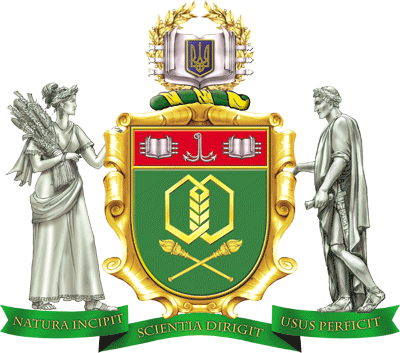 Силабус навчальної дисципліниЕНЕРГОЗБЕРІГАЮЧІ ТЕХНОЛОГІЇ В ЕНЕРГЕТИЦІСилабус навчальної дисципліниЕНЕРГОЗБЕРІГАЮЧІ ТЕХНОЛОГІЇ В ЕНЕРГЕТИЦІСилабус навчальної дисципліниЕНЕРГОЗБЕРІГАЮЧІ ТЕХНОЛОГІЇ В ЕНЕРГЕТИЦІСилабус навчальної дисципліниЕНЕРГОЗБЕРІГАЮЧІ ТЕХНОЛОГІЇ В ЕНЕРГЕТИЦІСилабус навчальної дисципліниЕНЕРГОЗБЕРІГАЮЧІ ТЕХНОЛОГІЇ В ЕНЕРГЕТИЦІСилабус навчальної дисципліниЕНЕРГОЗБЕРІГАЮЧІ ТЕХНОЛОГІЇ В ЕНЕРГЕТИЦІСтупінь вищої освіти:Ступінь вищої освіти:Ступінь вищої освіти:Ступінь вищої освіти:магістрмагістрСпеціальність:Спеціальність:141 "Електроенергетика, електротехніка та електромеханіка"141 "Електроенергетика, електротехніка та електромеханіка"141 "Електроенергетика, електротехніка та електромеханіка"141 "Електроенергетика, електротехніка та електромеханіка"Освітньо-професійна програма:Освітньо-професійна програма:Освітньо-професійна програма:Освітньо-професійна програма:Освітньо-професійна програма:«Нетрадиційні та відновлювані джерела енергії»Викладач:Ярошенко Валерій Михайлович, доцент кафедри екоенергетики, термодинаміки та прикладної екології, к.т.н., доцентЯрошенко Валерій Михайлович, доцент кафедри екоенергетики, термодинаміки та прикладної екології, к.т.н., доцентЯрошенко Валерій Михайлович, доцент кафедри екоенергетики, термодинаміки та прикладної екології, к.т.н., доцентЯрошенко Валерій Михайлович, доцент кафедри екоенергетики, термодинаміки та прикладної екології, к.т.н., доцентЯрошенко Валерій Михайлович, доцент кафедри екоенергетики, термодинаміки та прикладної екології, к.т.н., доцентКафедра:Екоенергетики, термодинаміки та прикладної екології, т. +380949497295Екоенергетики, термодинаміки та прикладної екології, т. +380949497295Екоенергетики, термодинаміки та прикладної екології, т. +380949497295Екоенергетики, термодинаміки та прикладної екології, т. +380949497295Екоенергетики, термодинаміки та прикладної екології, т. +380949497295Профайл викладачаПрофайл викладачаПрофайл викладача Контакт: e-mail:valeryi@ukr.net, т. +380949497295 Контакт: e-mail:valeryi@ukr.net, т. +380949497295 Контакт: e-mail:valeryi@ukr.net, т. +380949497295Тип дисципліни - обовязкова Мова викладання - українськаКількість кредитів - 8, 5 годин - 255Кількість кредитів - 8, 5 годин - 255Кількість кредитів - 8, 5 годин - 255Кількість кредитів - 8, 5 годин - 255Аудиторні заняття, годин:всьоголекціїлабораторніпрактичніденна86383414заочна2810144Самостійна робота, годинДенна - 169Денна - 169227227Розклад занять